PRESSEINFORMATION (No. 482)31. Juli 2019	ZUR SOFORTIGEN VERÖFFENTLICHUNGUltraminiatur Quarz mit einer Höhe von nur 0,33 mmIQD Frequency Products hat einen der weltweit kleinsten Schwingquarze auf den Markt gebracht. Die Quarze des Moduls IQXC-240 haben eine Länge von 1,2 mm, eine Breite von 1,0 mm und eine Bauteilhöhe von nur 0,33 mm. Innerhalb des Models IQXC-240 sind Quarze mit einer Frequenz zwischen 36 MHz und 80 MHz verfügbar. Diese Quarze sind auf Grund ihrer kleinen Bauform ideal für Applikationen mit minimalem Bauraum, wie zum Beispiel IoT, VGA, USB und Wi-Fi Anwendungen. Die Frequenzstabilität dieser Quarze kann bei bis zu ±10 ppm über den Temperaturbereich von -20 bis 70 °C und bei bis zu ±15 ppm über den industriellen Temperaturbereich von -40 bis 85 °C liegen. Die Frequenztoleranz der einzelnen Quarze kann auf bis zu ±7 ppm reduziert werden. Abgestimmt auf die Anforderungen der neuesten Generation von Mikrokontrollern, kann die Lastkapazität der Quarze bei nur 5 pF liegen. Die Quarze sind in einem hermetisch dichten 4-Pad Gehäuse untergebracht, bei dem der Metalldeckel mit Hilfe von Elektronenstrahlschweißen an das Keramikgehäuse angebracht wird. Durch den Metalldeckel wird die elektromagnetische Abstrahlung reduziert. Das Produkt ist außerdem so konzipiert, dass es einen mechanischen Schock von bis zu 1000 G nach IEC 60068-2-27 Standard aushält. Geliefert werden die Artikel des Moduls IQXC 240 auf einer Rolle gegurtet nach EIA-481D Standard.###Hinweise für Redakteure:Gestützt auf eine über 40-jährige Erfahrung in der Fertigung von Frequenzprodukten, ist IQD ein anerkannter Marktführer im Bereich Frequenzsteuerung und ein Teil der Würth Elektronik eiSos Group, einem der führenden europäischen Hersteller von passiven Bauelementen. Mit aktiven Kunden in mehr als 80 Ländern bietet IQD eines der umfassendsten Sortimente an verfügbaren Frequenzprodukten, von preisgünstigen kommerziellen Produkten bis hin zu Ausführungen zum Einsatz in hochzuverlässigen industriellen Automotive-Anwendungen, darunter: Quarzkristalle, Taktoszillatoren, AEC-Q200 Quarze & Oszillatoren, VCXOs, TCXOs, OCXOs, mit GPS synchronisierte OCXOs sowie Rubidium-Oszillatoren. Die Fertigungskapazität liegt bei insgesamt mehr als 40 Millionen Einheiten pro Monat, wobei Liefermengen von speziellen Einzelanfertigungen bis hin zu Mehrmillionen-Aufträgen enthalten sind. Darüber hinaus bietet IQD seinen Kunden ein breites Spektrum an Ingenieur-Support-Services einschließlich Anwendungsunterstützung, kundenspezifischer Produktentwicklung, Musterentwicklung, elektrischem Testen & Screening, Frequenz-/Temperaturtests, beschleunigtem Altern, Schaltungs-Charakterisierung sowie MTIE/TDEV-Tests. IQD-Produkte sind durch führende Hersteller in den Branchen Luft- und Raumfahrt, Kraftfahrzeugtechnik, Kommunikation, Computer, Konsumer und Industrie, auf der ganzen Welt spezifiziert. Unsere gesamte Produktpalette ist direkt über unsere Vertriebsbüros oder über unser umfangreiches weltweites Vertriebsnetz erhältlich. erhältlich. Zu weiteren Informationen besuchen Sie www.iqdfrequencyproducts.de.Weitere Informationen: Becky Long
IQD Frequency Products Ltd
T: +44 (0)1460 270270
E: rebecca.long@iqdfrequencyproducts.com
W: www.iqdfrequencyproducts.comTreten Sie uns bei unter:   Facebook  -   Twitter  -   LinkedIn  Google Plus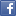 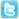 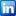 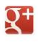 